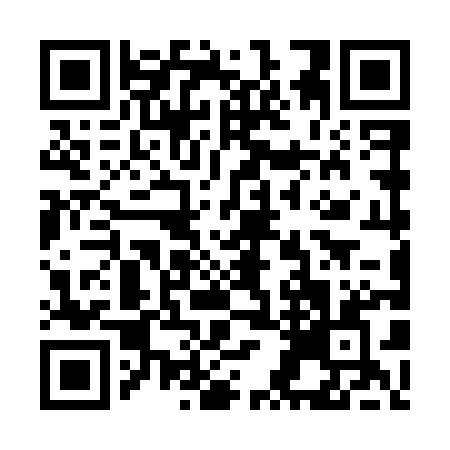 Prayer times for Klushka Reka, BulgariaWed 1 May 2024 - Fri 31 May 2024High Latitude Method: Angle Based RulePrayer Calculation Method: Muslim World LeagueAsar Calculation Method: HanafiPrayer times provided by https://www.salahtimes.comDateDayFajrSunriseDhuhrAsrMaghribIsha1Wed4:216:111:156:128:1810:022Thu4:196:101:146:138:2010:043Fri4:176:091:146:148:2110:064Sat4:156:071:146:148:2210:075Sun4:136:061:146:158:2310:096Mon4:116:051:146:168:2410:117Tue4:096:041:146:168:2510:128Wed4:076:021:146:178:2610:149Thu4:056:011:146:188:2710:1610Fri4:046:001:146:188:2810:1711Sat4:025:591:146:198:3010:1912Sun4:005:581:146:208:3110:2113Mon3:585:571:146:208:3210:2214Tue3:565:561:146:218:3310:2415Wed3:555:551:146:218:3410:2616Thu3:535:541:146:228:3510:2717Fri3:515:531:146:238:3610:2918Sat3:505:521:146:238:3710:3119Sun3:485:511:146:248:3810:3220Mon3:465:501:146:248:3910:3421Tue3:455:491:146:258:4010:3522Wed3:435:481:146:268:4110:3723Thu3:425:471:146:268:4210:3824Fri3:415:471:146:278:4310:4025Sat3:395:461:156:278:4410:4126Sun3:385:451:156:288:4510:4327Mon3:365:441:156:288:4510:4428Tue3:355:441:156:298:4610:4629Wed3:345:431:156:298:4710:4730Thu3:335:431:156:308:4810:4931Fri3:325:421:156:308:4910:50